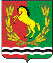 											       АДМИНИСТРАЦИЯ МУНИЦИПАЛЬНОГО ОБРАЗОВАНИЯ КИСЛИНСКИЙ СЕЛЬСОВЕТ  АСЕКЕЕВСКОГО  РАЙОНА  ОРЕНБУРГСКОЙ  ОБЛАСТИ ПОСТАНОВЛЕНИЕ                     село Кисла                                                        №  –пО выявлении правообладателяранее учтенного земельного участкас кадастровым номером 56:05:0801001:30 В соответствии со статьей 69.1 Федерального закона от 13 июля 2015 года №218-ФЗ "О государственной регистрации недвижимости" администрация муниципального образования Кислинский сельсовет  ПОСТАНОВЛЯЕТ:1. В отношении земельного участка  с кадастровым номером56:05:0801001:30 по адресу: Оренбургская область Асекеевский район село Кисла улица Садовая д.17  в качестве его правообладателя, владеющего данным земельным участком на праве собственности  выявлен Дерков Анатолий Николаевич -02.02.1960 года рождения, уроженец     села Кисла Асекеевского  района Оренбургской области, паспорт 5304   № 161151 выдан 30 июня  2005 года ОВД Асекеевского района  Оренбургской области. Зарегистрирован по адресу: Оренбургская область, село Асекеево  улица Степная  дом 32  , квартира 2 СНИЛС – 117-663-258-67. Глава муниципального образования                                                           В.Л. АбрамовИНФОРМАЦИОННОЕ СООБЩЕНИЕ В соответствии со статьей 69.1 Федерального закона от 13.07.2015г. №218-ФЗ "О государственной регистрации недвижимости" <Дерков Анатолий Николаевич, либо иное заинтересованное лицо вправе представить в письменной форме или в форме электронного документа (электронного образа документа) возражения относительно сведений о правообладателе ранее учтенного объекта недвижимости, указанных в ПРОЕКТЕ Постановления, с приложением обосновывающих такие возражения документов (электронных образов таких документов) (при их наличии), свидетельствующих о том, что такое лицо не является правообладателем указанного объекта недвижимости, в течение тридцати дней со дня получения указанным лицом проекта решения.При отсутствии возражения относительно сведений о правообладателе ранее учтенного объекта недвижимости, указанных в ПРОЕКТЕ Постановления, по истечении сорока пяти дней со дня получения Деркова Анатолия Николаевича указанного Проекта, администрацией муниципального образования Кислинский сельсовет будет принято решение о выявлении как,  Деркова Анатолия Николаевича правообладателя ранее учтенного объекта недвижимости с кадастровым номером 56:05:0801001:30